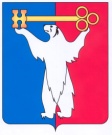 АДМИНИСТРАЦИЯ ГОРОДА НОРИЛЬСКАКРАСНОЯРСКОГО КРАЯПОСТАНОВЛЕНИЕ09.01.2018	г. Норильск	              № 03О внесении изменений в постановление Администрации города Норильска от 08.06.2016 № 325 В целях урегулирования отдельных вопросов, касающихся системы оплаты труда директора, заместителя директора муниципального казенного учреждения «Служба спасения», ПОСТАНОВЛЯЮ:Внести в Положение об оплате труда директора, заместителя директора муниципального казенного учреждения «Служба спасения», утвержденное постановлением Администрации города Норильска от 08.06.2016 № 325 (далее – Положение), следующие изменения:Подпункт «а» пункта 4.5.2.2 Положения изложить в следующей редакции:«а) в воинских частях, учреждениях, на предприятиях и в организациях Министерства обороны РФ, Министерства внутренних дел РФ, в органах внутренних дел, в войсках национальной гвардии Российской Федерации независимо от причины увольнения и длительности перерыва в работе, если другие условия не оговорены настоящим Положением особо;».Опубликовать настоящее постановление в газете «Заполярная правда» и разместить его на официальном сайте муниципального образования город Норильск.Настоящее постановление вступает в силу с даты его подписания и распространяет свое действие на правоотношения, возникшие с 21.07.2017.И.о . Главы города Норильска							А.В. Малков